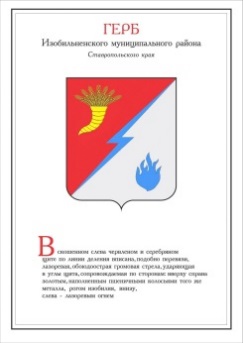 ДУМА ИЗОБИЛЬНЕНСКОГО городского округаСТАВРОПОЛЬСКОГО КРАЯПЕРВОГО СОЗЫВАРЕШЕНИЕ18 декабря 2020 года                      г. Изобильный                                №458О признании утратившими силу некоторых решений представительных органов городских и сельских поселений,входивших в состав Изобильненского муниципального районаСтавропольского края до его преобразования в Изобильненскийгородской округ Ставропольского края Рассмотрев экспертное заключение управления по региональной политике аппарата Правительства Ставропольского края от 03 ноября 2020 года      №РМЭ-496/33-42, на основании результатов проведенного мониторинга правоприменения в Думе Изобильненского городского округа Ставропольского края, в соответствии с Законом Ставропольского края от 14 апреля 2017 года №35-кз «О преобразовании муниципальных образований, входящих в состав Изобильненского муниципального района Ставропольского края, и об организации местного самоуправления на территории Изобильненского района Ставропольского края», подпунктом 5.1. решения Думы Изобильненского городского округа Ставропольского края от 10 октября 2017 года №23                   «О правопреемстве органов местного самоуправления вновь образованного муниципального образования Изобильненский городской округ Ставропольского края»Дума Изобильненского городского округа Ставропольского края РЕШИЛА:1. Признать утратившими силу некоторые решения представительных органов городских и сельских поселений, входивших в состав Изобильненского муниципального района Ставропольского края до его преобразования в Изобильненский городской округ Ставропольского края, согласно приложению.2. Настоящее решение вступает в силу со дня его официального опубликования (обнародования). Перечень признанных утратившими силу решенийпредставительных органов городских и сельских поселений, входивших в состав Изобильненского муниципального районаСтавропольского края до его преобразования в Изобильненскийгородской округ Ставропольского края1. Решения Совета станицы Баклановской Изобильненского района Ставропольского края: от 25 сентября 2006 года №292 «Об упорядочении содержания домашних животных на территории станицы Баклановской Изобильненского района Ставропольского края»;от 25 ноября 2010 года №310 «О Порядке освобождения самовольно занятых земельных участков, сноса самовольных построек и переноса иных объектов на территории станицы Баклановской Изобильненского района Ставропольского края».2. Решение Совета города Изобильного Ставропольского края от 29 февраля 2008 года №144 «Об утверждении Положения об организации в границах города Изобильного электро-, тепло-, газо- и водоснабжения населения, водоотведения, снабжения населения топливом».3. Решение Совета Каменнобродского сельсовета Изобильненского района Ставропольского края от 17 ноября 2010 года №286  «Об утверждении Положения о порядке освобождения самовольно занятых земельных участков, сноса самовольных построек и переноса иных объектов на территории Каменнобродского сельсовета Изобильненского района Ставропольского края».4. Решения совета Новоизобильненского сельсовета Изобильненского района Ставропольского края:от 04 мая 2011 года №336 «О Порядке установки адресных аншлагов зданий, жилых домов на территории Новоизобильненского сельсовета Изобильненского района Ставропольского края»;от 04 мая 2011 года №338 «Положение об организации и осуществлении мероприятий по работе с детьми и молодежью на территории Новоизобильненского сельсовета Изобильненского района Ставропольского края»;от 04 мая 2011 года №339 «О Положении об организации уличного освещения на территории Новоизобильненского сельсовета Изобильненского района Ставропольского края»;от 24 ноября 2010 года №299 «Об утверждении Положения о порядке освобождения самовольно занятых земельных участков, сноса самовольных построек и переноса иных объектов на территории Новоизобильненского сельсовета Изобильненского района Ставропольского края».5. Решения совета станицы Новотроицкой Изобильненского района Ставропольского края:от 21 мая 2009 года №37 «Об утверждении Правил охраны жизни людей на территории станицы Новотроицкой Изобильненского района Ставропольского края»;от 16 июня 2009 года №48 «Об утверждении Положения по организации взаимодействия при проведении работ по поиску и спасению людей на внутренних водах на территории станицы Новотроицкой Изобильненского района Ставропольского края»;от 14 октября 2010 года №134 «Об утверждении Положения о порядке освобождения самовольно занятых земельных участков, сноса самовольных построек и переноса иных объектов на территории станицы Новотроицкой Изобильненского района Ставропольского края»;от 28 января 2011 года №163 «Об утверждении Положения о создании условий для обеспечения жителей станицы Новотроицкой Изобильненского района Ставропольского края услугами связи, торговли и бытового обслуживания»;от 28 января 2011 года №165 «О Положении об организации электро-, тепло-, газо-, водоснабжения населения и водоотведения в станице Новотроицкой Изобильненского района Ставропольского края»;от 15 марта 2011 года №168 «О Положении об обеспечении условий развития на территории станицы Новотроицкой Изобильненского района Ставропольского края физической культуры и массового спорта»;от 15 марта 2011 года №171 «О Положении о порядке создания условий для организации досуга и обеспечения жителей станицы Новотроицкой Изобильненского района Ставропольского края услугами организаций культуры»;от 18 мая 2011 года №180 «О Положении об организации и осуществлении мероприятий по работе с детьми и молодежью на территории станицы Новотроицкой Изобильненского района Ставропольского края»;от 18 мая 2011 года №181 «О Порядке установки адресных аншлагов зданий, жилых домов на территории станицы Новотроицкой Изобильненского района Ставропольского края»;от 18 мая 2011 года №182 «О Положении об организации уличного освещения на территории станицы Новотроицкой Изобильненского района Ставропольского края»;от 29 июля 2011 года №190 «О Положении о сохранении, использовании, популяризации объектов культурного наследия (памятников истории и культуры), находящихся в собственности станицы Новотроицкой Изобильненского района Ставропольского края, охране объектов культурного наследия (памятников истории и культуры) местного (муниципального) значения»;от 29 июля 2011 года №191 «О Положении о создании условий для развития местного народного художественного творчества и участии в сохранении, возрождении и развитии народных художественных промыслов в станице Новотроицкой Изобильненского района Ставропольского края».6. Решения Совета Передового сельсовета Изобильненского района Ставропольского края:от 09 ноября 2010 года №207 «Об утверждении Положения о порядке освобождения самовольно занятых земельных участков, сноса самовольных построек и переноса иных объектов на территории Передового сельсовета Изобильненского района Ставропольского края»;от 06 июня 2011 года №246 «О Положении об организации электро -, тепло-, газо-, водоснабжения населения и водоотведения в Передовом сельсовета Изобильненского района Ставропольского края»;от 24 мая 2013 года №56 «Об утверждении Положения о муниципальном контроле за сохранностью автомобильных дорог местного значения на территории Передового сельсовета Изобильненского района Ставропольского края»;от 18 июля 2017 года №259 «О внесении изменений в Положение о звании «Почетный гражданин Передового сельсовета Изобильненского района Ставропольского края», утвержденное решением Совета Передового сельсовета Изобильненского района Ставропольского края от 29 апреля 2015 года №163».7. Решение Совета села Птичьего Изобильненского района Ставропольского края от 26 сентября 2013 года №112 «Об утверждении Положения об общественном пункте обеспечения правопорядка в селе Птичьем Изобильненского района Ставропольского края».8. Решения Совета поселка Рыздвяного Изобильненского района Ставропольского края:от 28 февраля 2011 года №483 «О Положении об организации и осуществлении мероприятий по работе с детьми и молодежью на территории поселка Рыздвяного Изобильненского района Ставропольского края»;от 28 февраля 2011 года №488 «О Порядке установки адресных аншлагов зданий, жилых домов на территории поселка Рыздвяного Изобильненского района Ставропольского края»;от 28 февраля 2011 года №489 «О Положении об организации уличного освещения на территории поселка Рыздвяного Изобильненского района Ставропольского края»;от 18 марта 2014 года №225 «Об утверждении Положения об осуществлении муниципального контроля за сохранностью автомобильных дорог общего пользования местного значения в границах поселка Рыздвяного Изобильненского района Ставропольского края».9. Решения Солнечнодольского поселкового Совета депутатов Изобильненского района Ставропольского края:от 30 июля 2007 года №125 «Об утверждении Положения о содержании и строительстве автомобильных дорог общего пользования, мостов и иных транспортных инженерных сооружений в границах поселка Солнечнодольск»;от 28 августа 2008 года №194 «Об утверждении Положения о создании условий для организации досуга обеспечения жителей поселка Солнечнодольск услугами организаций культуры»;от 04 апреля 2013 года №98 «О внесении изменений в приложение к решению Солнечнодольского поселкового Совета депутатов от 14.02.2013 г. №90 «О Правилах организации похоронного дела и содержания мест захоронения в поселке Солнечнодольск Изобильненского района Ставропольского края»;от 26 ноября 2014 года №197 «Об утверждении Положения о порядке вырубки зеленых насаждений на территории муниципального образования поселка Солнечнодольска Изобильненского района Ставропольского края»;от 26 ноября 2014 года №198 «Об общественном пункте охраны порядка в поселке Солнечнодольск Изобильненского района Ставропольского края»;от 26 мая 2016 года №273 «Об утверждении Правил содержания домашних животных на территории поселка Солнечнодольска Изобильненского района Ставропольского края».10. Решения Совета хутора Спорного Изобильненского района Ставропольского края:от 15 мая 2009 года №223 «Об утверждении Правил содержания собак и кошек на территории хутора Спорного Изобильненского района Ставропольского края»; от 22 октября 2010 года №324 «Об утверждении Положения о порядке освобождения самовольно занятых земельных участков, сноса самовольных построек и переноса иных объектов на территории хутора Спорного Изобильненского района Ставропольского края»;от 28 декабря 2010 года №348 «О приведении в соответствие с нормами федерального законодательства некоторых решений Совета хутора Спорного Изобильненского района Ставропольского края»;от 20 мая 2011 года №365 «О Положении об организации и осуществлении мероприятий по работе с детьми и молодежью на территории хутора Спорного Изобильненского района Ставропольского края».11. Решения Совета Староизобильненского сельсовета Изобильненского района Ставропольского края:от 25 июня 2013 года №94 «О Порядке содержания и ремонта автомобильных дорог местного значения Староизобильненского сельсовета Изобильненского района Ставропольского края»;от 24 сентября 2013 года №112 «О Положении об организации и осуществлении мероприятий по работе с детьми и молодежью в Староизобильненском сельсовете Изобильненского района Ставропольского края»; от 20 марта 2015 года №225 «О Положении об осуществлении муниципального контроля за обеспечением сохранности автомобильных дорог общего пользования местного значения в границах Староизобильненского сельсовета Изобильненского района Ставропольского края»;от 24 апреля 2015 года №229 «О Порядке наименования, переименования, упразднения названий улиц, переулков и других объектов Староизобильненского сельсовета Изобильненского района Ставропольского края»;от 24 апреля 2015 года №230 «О Порядке установления нумерации домов, установки указателей с наименованием улиц и номерами домов на территории Староизобильненского сельсовета Изобильненского района Ставропольского края».12. Решения Совета села Тищенского Изобильненского района Ставропольского края:от 10 июля 2012 года №46 «О Положении об Общественном совете села Тищенского Изобильненского района Ставропольского края»;от 27 ноября 2013 года №138 «О Положении об организации и осуществлении мероприятий по работе с детьми и молодежью в селе Тищенском Изобильненского района Ставропольского края»;от 17 ноября 2015 года №298 «О Порядке установления нумерации домов, установки указателей с наименованием улиц и номерами домов на территории села Тищенского Изобильненского района Ставропольского края».Председатель Думы Изобильненского городского округа Ставропольского края А.М. РоговГлава Изобильненского городского округа Ставропольского краяВ.И. Козлов Приложение  к решению Думы Изобильненского городского округа Ставропольского краяот 18 декабря 2020 года №458